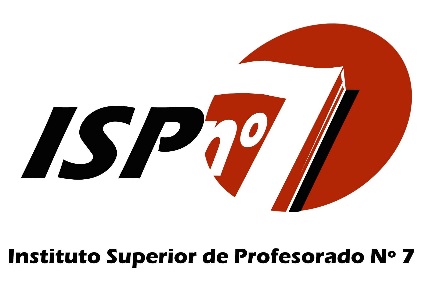 Programa Examen 2022Institución: Instituto de Educación superior N° 7.Espacio Curricular: Filosofía de la Educación.Curso: segundo añoRégimen de cursado: Cuatrimestral.Horas cátedra: tres unidades horarias.Profesora: Verónica Caporaletti.Propósitos:Apropiarse de  herramientas teóricas y metodológicas,  que posibiliten plantear problemas filosóficos en torno a  la realidad educativa, elaborando colectivamente nuevos argumentos en torno a la educación de las infancias.Problematizar significantes, significados y argumentos instituidos en las prácticas educativas  a fin de generar modificaciones reales en las mismas.Construir crítica y reflexivamente rasgos de un marco filosófico personal, que  les permitan  establecer  relaciones significativas entre teoría y práctica en educación,  desde su dimensión ético-política.Contenidos y bibliografíaUnidad I: Conceptualizaciones inicialesOrígenes de la Filosofía y sus relaciones con la Educación. Especificidad del pensamiento filosófico.El campo problemático de la filosofía de la educación: continuidades y rupturas.La dialéctica o el arte de preguntar. Filosofía para niños y niñas . Diseño  y análisis de propuestas. Bibliografía: Zuleta Araújo, Orlando. La pedagogía de la pregunta. Una contribución para el aprendizajeEducere, vol. 9, núm. 28, enero-marzo, 2005, pp. 115-119.Universidad de los Andes Mérida, Venezuela.Alducín, Lucía. Importancia de la Filosofía de la Educación . Fundamentos Filosóficos. Maestría . UBA. Buenos Aires.Filosofía. Historia, Problemas, Vida. Orígenes de la filosofía. Jorge Eduardo Noro. Edición DIDASCALIAKohan, W y Waskman, V. ¿ Qué es la filosofía para niños? Programa la UBA y los profesores. Secretaría de extención universitaria. UBA. Unidad II: Paideia: cuidar al otro, ¿Completar al otro?Argumentos en torno a la infancia:  o el empedrado ascenso hacia la virtud. La incompletud de la infancia como fundamento educativo sostenido desde  la antigüedad.El mito antropológico de la infancia como ausencia e incompletud: la infancia como pura posibilidad, como inferioridad, como alteridad despreciada.La legalidad y la Ética en la relación con el otro.Bibliografía.SKLIAR, C.La educación (que es) del otro: argumentos y desiertos de argumentos en Educación. Ed. Noveduc Los argumentos del cambio en educación. Siglo XXI. Buenos Aires.Infancia y discursos sobre la niñez. Trazos de una relación sin rumbo (FLACSO/CONICET)KOHAN, W. (2004): Infancia: entre educación y filosofía. Ed. Laertes. BarcelonaUnidad III.  “Del Logos clásico a la episteme moderna: la modernidad como cambio de fundamento.” y el resurgir de la razón. La educación como fundamento y voluntad de verdad.El discurso ilustrado: Inclusión/exclusión y la constitución paradójica de  identidad Moderna. El mandato fundacional de la escuela moderna: la igualdad como equivalente de homogeneidad.Ilustración e infancia: la modernidad latinoamericana y la relocalización de la inclusión y la exclusión.La cuestión del “otro olvidado” en la filosofía occidental.Bibliografía: DUSSEL, I. La producción de la exclusión en el aula: una revisión de la escuela moderna en América latina. Ponencia. LARROSA, J, SKLIAR, C (comp.)(2009): Experiencia y Alteridad en Educación. Ed: Homo Sapiens. La cuestión del Otro olvidado de la filosofía occidental. KOHAN, W. (2004): Infancia: entre educación y filosofía. Ed. Laertes. BarcelonaRANCIERE, J.(2007) El maestro ignorante. Ed. El Zorzal.PHRONESIS TEMAS DE FILOSOFIA. La Razón Ilustrada. Ed. Vicens Vives.